BruneiBruneiBruneiBruneiMarch 2023March 2023March 2023March 2023SundayMondayTuesdayWednesdayThursdayFridaySaturday12345678910111213141516171819202122232425First day of Ramadan262728293031Armed Forces DayNOTES: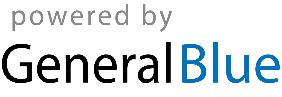 